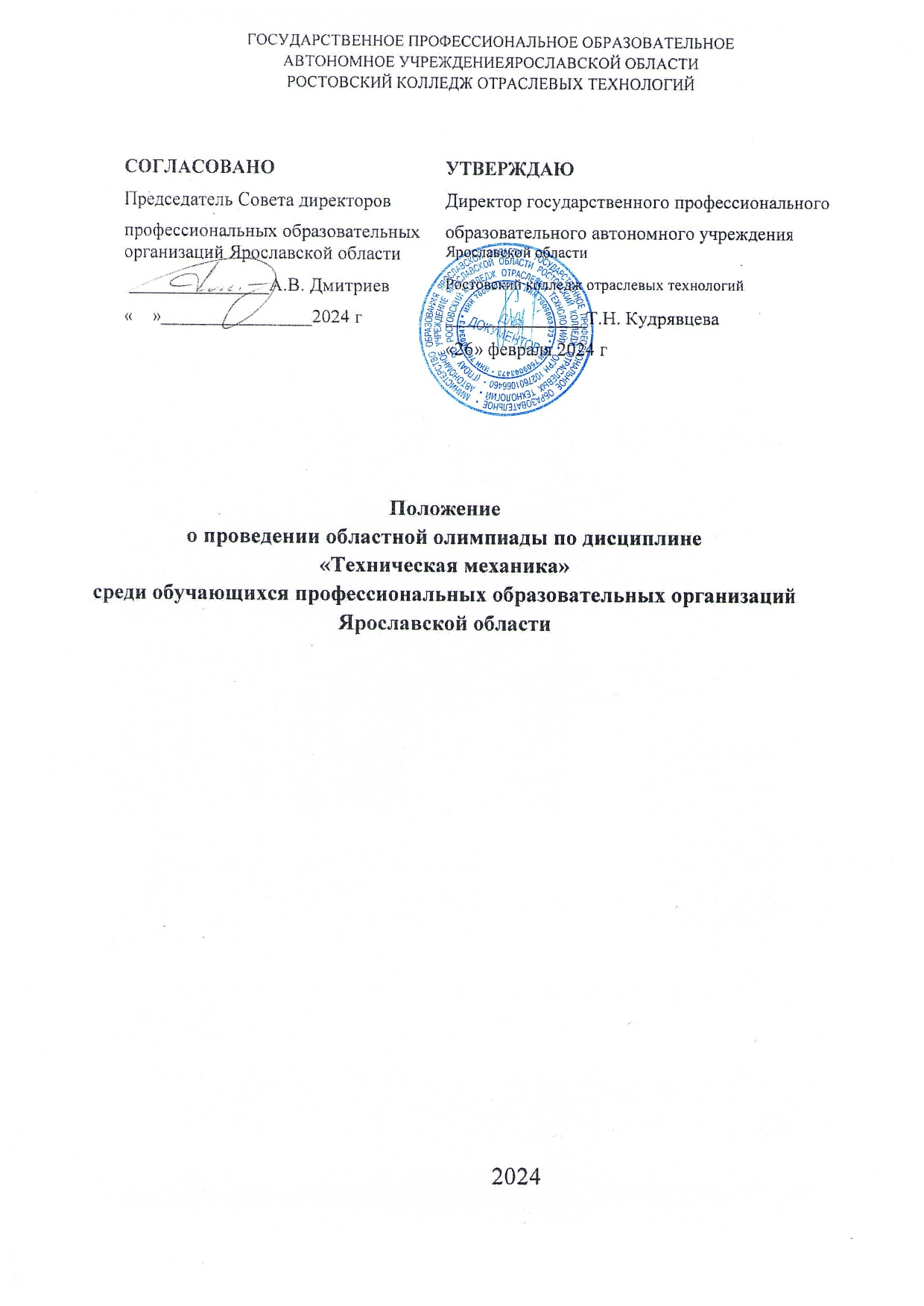 ОБЩИЕ ПОЛОЖЕНИЯОбластная олимпиада по учебной дисциплине «Техническая механика» среди студентов профессиональных образовательных организаций Ярославской области (далее – Олимпиада) проводится Министерством образования Ярославской области совместно с Советом директоров профессиональных образовательных организаций Ярославской области (протокол № 2 от 26.12.2023 г. Президиума Совета директоров ПОО ЯО) на базе государственного профессионального образовательного автономного учреждения Ярославской области Ростовского колледжа отраслевых технологий. ЦЕЛИ И ЗАДАЧИ ОЛИМПИАДЫ	Целью проведения Олимпиады является создание условий для развития интеллектуального и творческого потенциала студентов, повышение качества среднего профессионального образования в интересах развития личности, обеспечению профессиональной подготовки будущих специалистов через:пропаганду научных знаний и развитие у студентов интереса к творческой деятельности;создания условий для развития и реализации творческих способностей студентов, для повышения интереса к изучению специальности;привлечения студентов к научно-практической деятельности;совершенствование умений принимать ответственные решения и действовать в нестандартных ситуациях.УЧАСТНИКИ ОЛИМПИАДЫ3.1   К участию в олимпиаде приглашаются студенты 2-4-х курсов, изучающие дисциплину «Техническая механика» по образовательным программам среднего профессионального образования. 3.2 Количество участников от одной профессиональной образовательной организации не ограничивается.СОДЕРЖАНИЕ И ПОРЯДОК ПРОВЕДЕНИЯ ОЛИМПИАДЫ4.1 Олимпиада по дисциплине «Техническая механика» проводится в очной форме и включает выполнение практических заданий. Часть 1 содержит 10 заданий, оцениваемых по 1 баллу (максимальное количество баллов – 10).Часть 2 содержит 4 задания, на которые студент должен дать развёрнутый ответ (максимальное количество баллов - 25).Время выполнения заданий – 180 минут.Практические олимпиадные задания формируются по темам:1.Плоская система сходящихся сил:- геометрическое условие равновесия;- аналитическое условие равновесия.2. Центр тяжести плоских фигур:- простые: прямоугольник, треугольник, круговой сектор;- составные фигуры.3. Кинематика точки:- определение скорости по уравнению движения;- определение ускорения по уравнению движения. 4. Вращение твердого тела:- определение угловых, линейных скоростей, ускорений.5. Расчет бруса:- продольные силы;- нормальные напряжения;- расчеты на прочность.6. Расчет балок: - опорные реакции;- поперечные силы;- изгибающие моменты;- расчеты на прочность.7. Кручение - крутящие моменты; - расчеты на прочность и жесткость.ПОРЯДОК И СРОКИ ПРОВЕДЕНИЯ5.1 Олимпиада по дисциплине «Техническая механика» проводится в соответствии с Планом предметных олимпиад по линии Совета директоров ПОО ЯО протокол № 2 от 26.12.2023 г Президиума Совета директоров ПОО ЯО 5.2 Олимпиада проводится в два этапа:Первый этап (отборочный) – проводится на базе профессиональных образовательных организаций самостоятельно.Второй этап (областной) – проводится областным оргкомитетом              21 марта 2024 года на базе государственного профессионального образовательного автономного учреждения Ярославской области Ростовского колледжа отраслевых технологий по адресу: г. Ростов, ул. Октябрьская, д.45.5.3 По итогам первого этапа профессиональные образовательные организации направляют заявки на участие в областной олимпиаде и заявление о согласии на обработку персональных данных с пометкой Олимпиада Техническая механика до 14 марта 2024 года на адрес электронной почты  rc-it.rostov@yarregion.ru Заявки на участие, поданные позднее указанного срока, не рассматриваются.5.4 Регистрация участников проводится по студенческим билетам.Для сопровождения участников команды назначается руководитель команды. При регистрации участников руководитель должен иметь подлинники заявки, заявления о согласии на обработку персональных данных 5.5. Участникам олимпиады при себе необходимо иметь непрограммируемый компьютер5.6 Регламент проведения областной олимпиады, состав жюри и примерные задания, будет размещен на сайте колледжа.ЖЮРИ ОЛИМПИАДЫ6.1 Жюри Олимпиады формируется из числа педагогических работников ГПОАУ ЯО Ростовского колледжа отраслевых технологий, с привлечением педагогических работников других образовательных организаций.6.2 Жюри Олимпиады: - разрабатывает материалы олимпиадных заданий для областного тура Олимпиады;- проверяет и оценивает результаты выполнения олимпиадных заданий; - определяет кандидатуры победителей и призеров олимпиады. ПОДВЕДЕНИЕ ИТОГОВ7.1 Итоги олимпиады проводятся в личном первенстве. Победителями считаются участники, занявшие первое, второе и третье места и получившие наибольшее количество баллов. Победители награждаются дипломами. Участники получают свидетельство.7.2 Педагогические работники, подготовившие победителей, награждаются благодарственными письмами департамента образования.7.3 Итоги олимпиады оформляются протоколом, который направляется в департамент образования Ярославской области.8. ФИНАНСИРОВАНИЕ ОЛИМПИАДЫ8.1 Финансирование олимпиады производится за счет организационных взносов профессиональных образовательных организаций – участников олимпиады.8.2 После получения заявки на участие и заявления участника о согласии на использование персональных данных оргкомитет в течение недели высылает на адрес организаций-участников счет на оплату организационных взносов за участие в олимпиаде. 8.3 Организационный взнос – 500 рублей за одного участника и 250 рублей за сопровождающего.8.4 Оплата проезда участников Олимпиады и сопровождающих их лиц осуществляется за счёт направляющей стороны.Приложение Заявкана участие в Областной олимпиаде по дисциплине «Техническая механика» среди студентов профессиональных образовательных учреждений Ярославской областиот ___________________________________________________________                            ( полное наименование образовательного учреждения)директор _____________________________________________________________                                                     (Ф.И.О.)ФИО (полностью) участника _____________________________________________________________Специальность / профессия _____________________________________________________________Курс, группа _____________________________________________________________ФИО (полностью) педагога, подготовившего участника _____________________________________________________________Контактный телефон_____________________________________________________________Е – mail образовательного учреждения _____________________________________________________________ФИО (полностью) сопровождающегоКонтактный телефон сопровождающего_____________________________________________________________Реквизиты Вашего образовательного учреждения для выставления счета на оплату участия в областной олимпиаде: ______________________________________________________________________________________________________________________________________________________________________________________________________________________________________________________________________________________________________________________________________________________________________________Полный почтовый адрес: __________________________________________________________________________________________________________________________Телефон / факс бухгалтерии___________________________________________________Директор ОУ:                                                                               (расшифровка)ЗАЯВЛЕНИЕ О СОГЛАСИИ 
НА ОБРАБОТКУ ПЕРСОНАЛЬНЫХ ДАННЫХ
Согласие на обработку персональных данныхЯ,________________________________________________________________ паспорт _______________, выдан «___»__________ _______ года _______________________________________________________________,(кем выдан)проживающий (ая) по адресу:________________________________________ __________________________________________________________________даю согласие государственному профессиональному образовательному автономного учреждения Ярославской области Ростовскому колледжу отраслевых технологий», г. Ростов, ул. Фрунзе, д.42 (далее – Оператор) на обработку моих персональных данных в целях участия в Областной олимпиаде по технической механике.Персональные данные, в отношении которых дается данное согласие, включают: Ф.И.О, дата рождения, место рождения, гражданство, адрес места жительства (по паспорту, фактически), дата регистрации по указанному месту жительства, номер телефона.Обработка персональных данных Оператором включает в себя сбор, запись, систематизацию, накопление, хранение, уточнение (обновление, изменение), извлечение, использование, передачу (предоставление, доступ), обезличивание, блокирование, удаление, уничтожение персональных данных. Обработка персональных данных может осуществляться как с использованием, так и без использования средств автоматизации.Распространение персональных данных Оператором осуществляется только с целью образовательной деятельности и распространяется на перечисленные персональные данные.Согласие вступает в силу со дня его подписания, действует в течение периода участия в олимпиаде. Согласие может быть отозвано мною в любое время на основании моего письменного заявления._________		             ________				  ________________          (дата)                                             (подпись)                                                     (расшифровка подписи)Директору государственного профессионального образовательного автономного учреждения Ярославской области Ростовского колледжа отраслевых технологий Кудрявцевой Татьяне Николаевне